Please find the related EPS and layout files attached to this PDF.Measurement input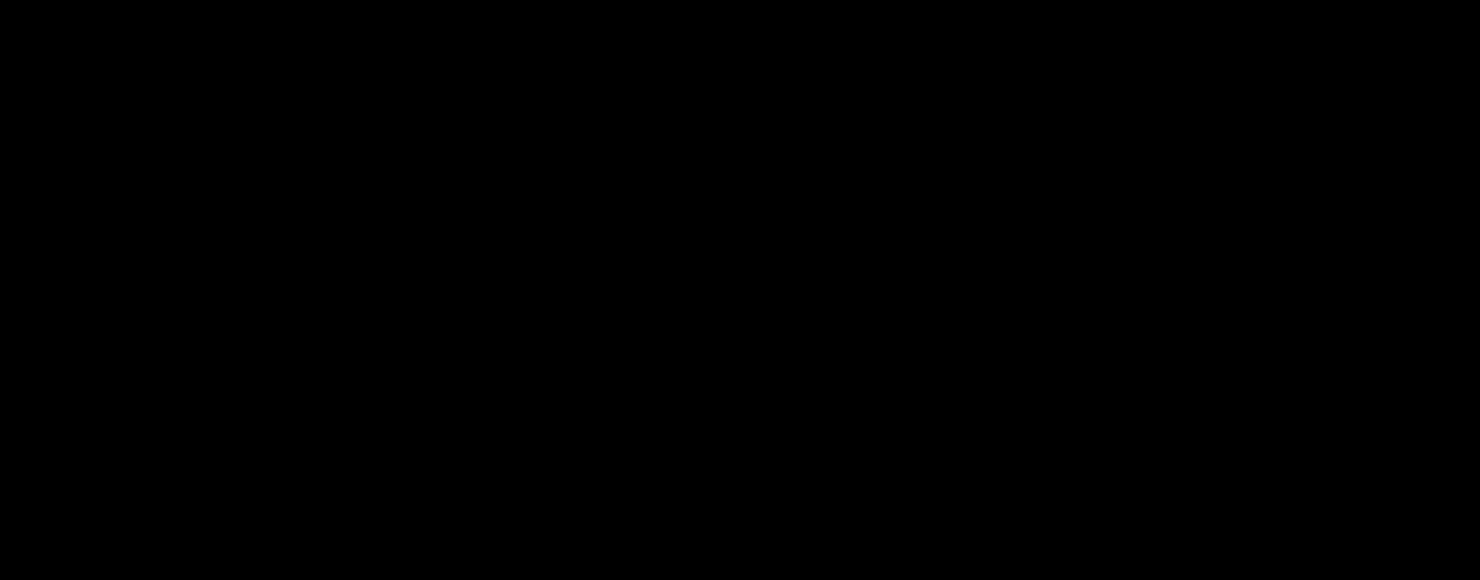 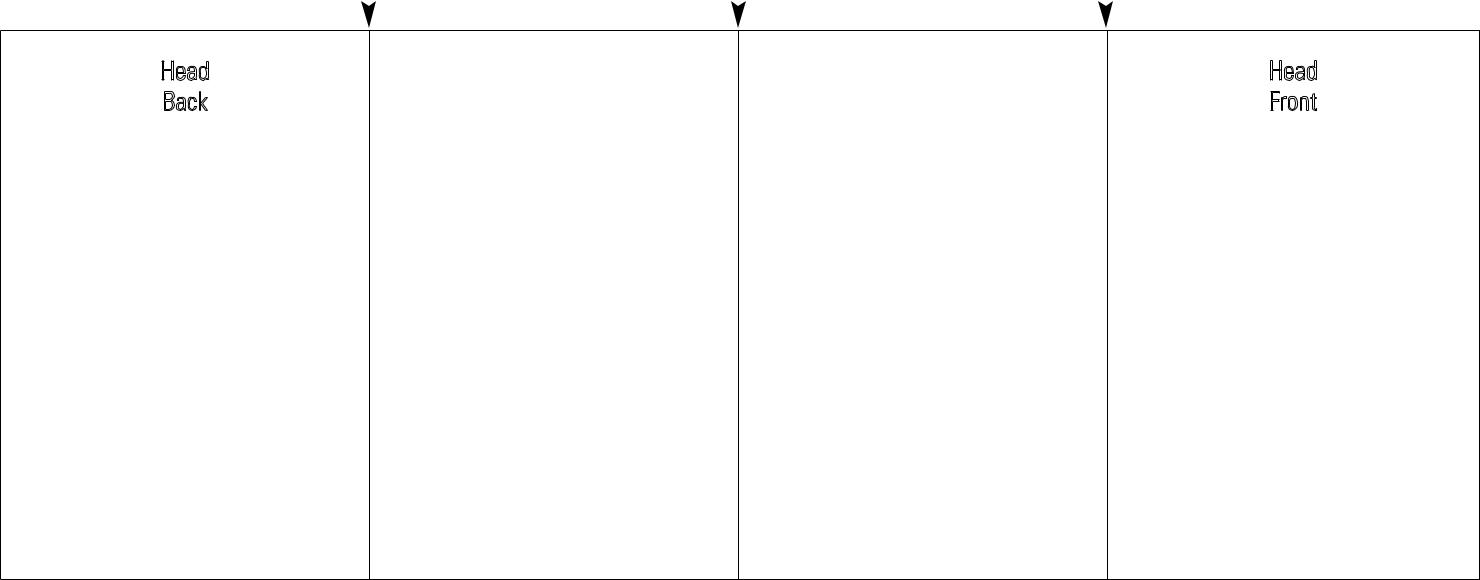 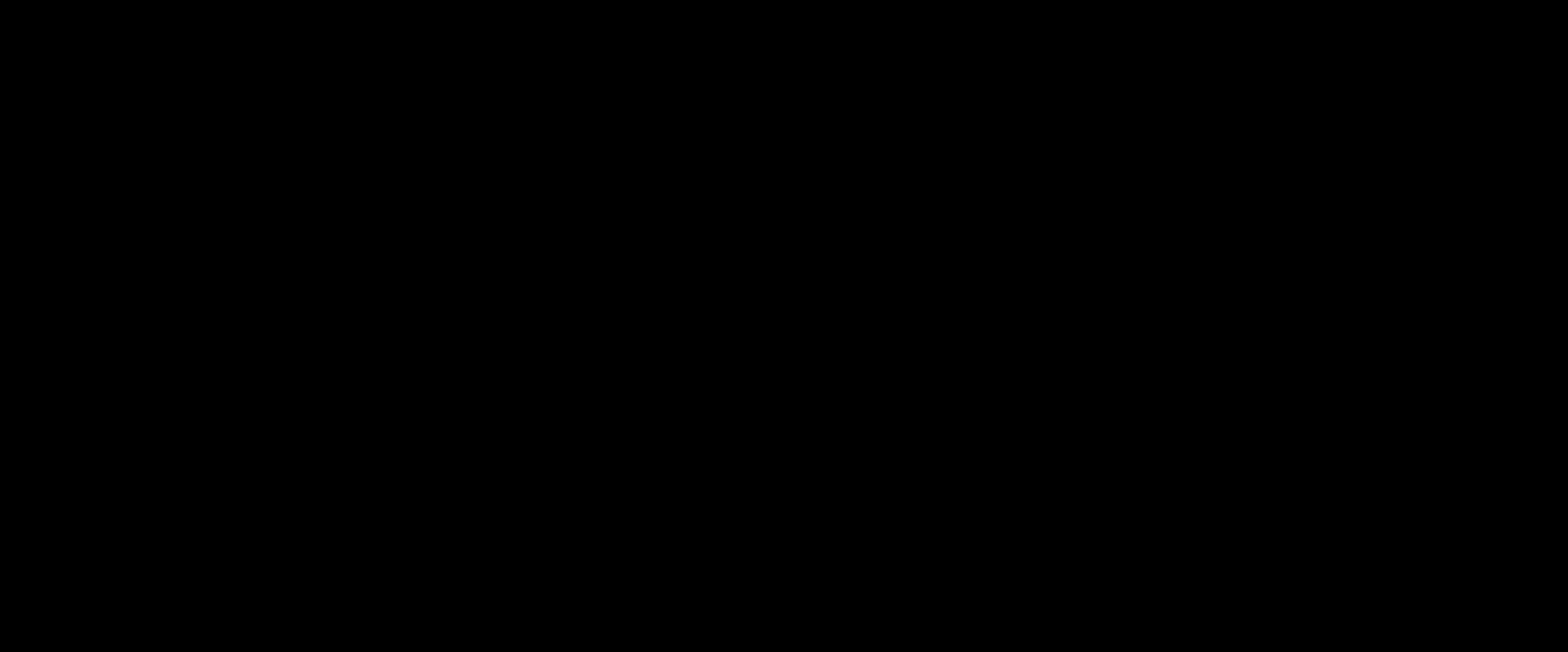 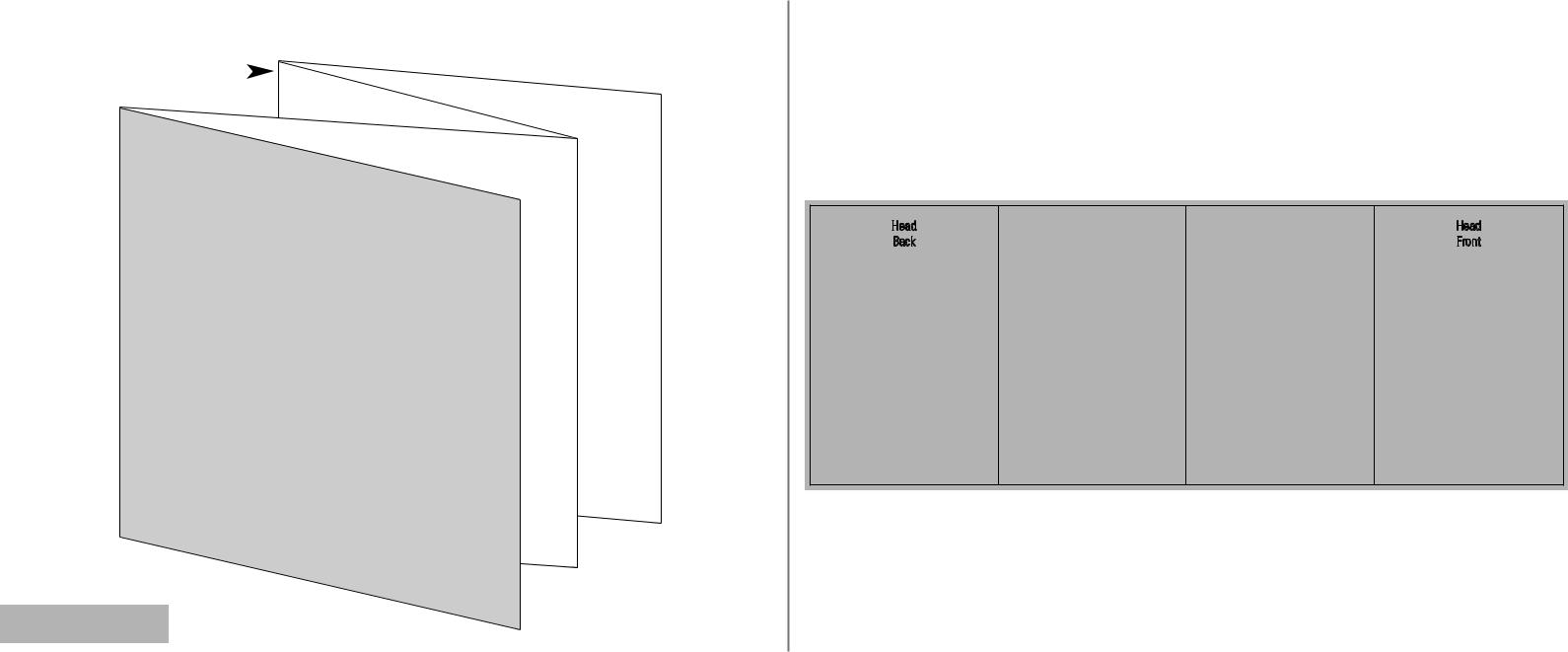 1st fold 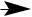  2nd fold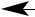 Front PanelTemplate forDVD – BookletTemplate-No.: 0221Open format:479,0 x 178,0 mmClosed format:120,5 x 178,0 mmNumber of pages:8Fold:concertina foldMaterial:160 gsm gloss art paper as standard3rd fold3rd fold3rd fold2nd fold2nd fold1st fold1st fold119,5 mm119,5 mm119,5 mm120,5 mm119,5 mm119,5 mm119,5 mm120,5 mm119,5 mm119,5 mm119,5 mm120,5 mm178,0 mmscaling: 36 % • bleed: 3 mmscaling: 36 % • bleed: 3 mmFolding layoutFolding layoutPrinting area3rd foldfront printing3rd fold